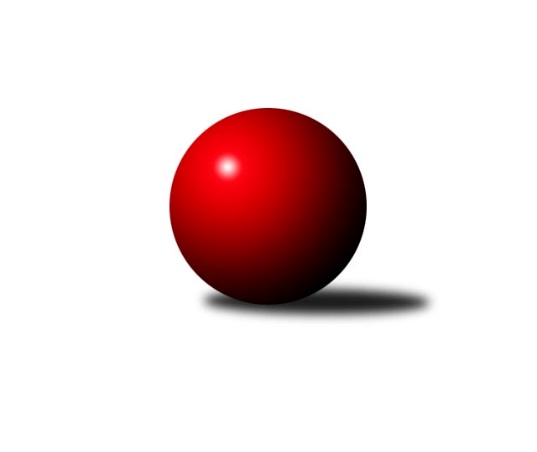 Č.11Ročník 2015/2016	6.12.2015Nejlepšího výkonu v tomto kole: 2615 dosáhlo družstvo: Spartak Přerov ˝C˝Krajský přebor OL 2015/2016Výsledky 11. kolaSouhrnný přehled výsledků:TJ Pozemstav Prostějov	- KK Jiskra Rýmařov ˝B˝	7:1	2614:2434	9.0:3.0	5.12.Spartak Přerov ˝C˝	- Sokol Přemyslovice ˝B˝	6:2	2615:2563	7.0:5.0	5.12.KK Zábřeh  ˝C˝	- TJ Kovohutě Břidličná ˝B˝	1:7	2392:2534	4.0:8.0	5.12.KK Šumperk ˝B˝	- KKŽ Šternberk ˝A˝	6:2	2580:2502	7.0:5.0	5.12.TJ Sokol Mohelnice	- TJ Horní Benešov ˝C˝		dohrávka		2.1.Tabulka družstev:	1.	TJ Kovohutě Břidličná ˝B˝	10	8	0	2	53.0 : 27.0 	70.0 : 50.0 	 2505	16	2.	KK Jiskra Rýmařov ˝B˝	10	7	0	3	49.0 : 31.0 	62.5 : 57.5 	 2493	14	3.	TJ Pozemstav Prostějov	10	6	1	3	44.0 : 36.0 	64.5 : 55.5 	 2469	13	4.	KK Zábřeh  ˝C˝	10	5	1	4	36.5 : 43.5 	57.0 : 63.0 	 2455	11	5.	KK Šumperk ˝B˝	10	5	0	5	41.5 : 38.5 	63.0 : 57.0 	 2507	10	6.	Spartak Přerov ˝C˝	10	5	0	5	41.5 : 38.5 	57.5 : 62.5 	 2514	10	7.	Sokol Přemyslovice ˝B˝	10	5	0	5	38.5 : 41.5 	60.5 : 59.5 	 2458	10	8.	TJ Sokol Mohelnice	9	3	1	5	31.0 : 41.0 	49.0 : 59.0 	 2434	7	9.	TJ Horní Benešov ˝C˝	9	3	0	6	33.5 : 38.5 	53.5 : 54.5 	 2435	6	10.	KKŽ Šternberk ˝A˝	10	3	0	7	32.5 : 47.5 	57.0 : 63.0 	 2446	6	11.	SKK Jeseník ˝B˝	10	2	1	7	31.0 : 49.0 	53.5 : 66.5 	 2397	5Podrobné výsledky kola:	 TJ Pozemstav Prostějov	2614	7:1	2434	KK Jiskra Rýmařov ˝B˝	Miroslav Plachý	 	 241 	 213 		454 	 2:0 	 403 	 	211 	 192		Michal Ihnát	Václav Kovařík	 	 231 	 210 		441 	 1:1 	 421 	 	194 	 227		Jiří Polášek	Josef Čapka	 	 204 	 218 		422 	 2:0 	 369 	 	191 	 178		Jana Ovčačíková	David Rozsypal	 	 190 	 212 		402 	 1:1 	 439 	 	243 	 196		Marek Hampl	Pavel Černohous	 	 220 	 204 		424 	 1:1 	 402 	 	193 	 209		Martin Mikeska	Josef Jurda	 	 244 	 227 		471 	 2:0 	 400 	 	203 	 197		Petr Chlachularozhodčí: Nejlepší výkon utkání: 471 - Josef Jurda	 Spartak Přerov ˝C˝	2615	6:2	2563	Sokol Přemyslovice ˝B˝	Jiří Kohoutek *1	 	 171 	 225 		396 	 0:2 	 496 	 	246 	 250		Jiří Kankovský	Jiří Hradílek	 	 256 	 223 		479 	 2:0 	 423 	 	220 	 203		Michal Kolář	Michal Symerský	 	 232 	 213 		445 	 2:0 	 407 	 	205 	 202		Milan Dvorský	Libor Daňa	 	 197 	 215 		412 	 0:2 	 423 	 	205 	 218		Marcela Jurníčková	Jan Lenhart	 	 224 	 209 		433 	 1:1 	 406 	 	192 	 214		Lukáš Vybíral	Václav Pumprla	 	 227 	 223 		450 	 2:0 	 408 	 	220 	 188		Milan Smékalrozhodčí: střídání: *1 od 51. hodu Rostislav PetříkNejlepší výkon utkání: 496 - Jiří Kankovský	 KK Zábřeh  ˝C˝	2392	1:7	2534	TJ Kovohutě Břidličná ˝B˝	Kamila Chládková	 	 201 	 194 		395 	 1:1 	 405 	 	197 	 208		Miloslav Krchov	Martin Vitásek	 	 218 	 215 		433 	 2:0 	 403 	 	208 	 195		Petr Otáhal	Václav Čamek	 	 204 	 204 		408 	 0:2 	 438 	 	219 	 219		Tomáš Fiury	Jan Kolář	 	 186 	 191 		377 	 0:2 	 439 	 	197 	 242		Vilém Berger	Miroslav Bodanský	 	 173 	 186 		359 	 0:2 	 419 	 	207 	 212		Josef Veselý	František Langer	 	 203 	 217 		420 	 1:1 	 430 	 	198 	 232		Zdeněk Fiury ml. ml.rozhodčí: Nejlepší výkon utkání: 439 - Vilém Berger	 KK Šumperk ˝B˝	2580	6:2	2502	KKŽ Šternberk ˝A˝	Miroslav Mrkos	 	 206 	 203 		409 	 1:1 	 431 	 	203 	 228		Petr Pick	Martin Sedlář	 	 221 	 257 		478 	 2:0 	 387 	 	190 	 197		Josef Klaban	Milan Vymazal	 	 207 	 219 		426 	 1:1 	 409 	 	212 	 197		Pavel Smejkal	Michal Strachota	 	 212 	 201 		413 	 1:1 	 403 	 	180 	 223		Emil Pick	Jaroslav Vymazal	 	 218 	 229 		447 	 1:1 	 439 	 	224 	 215		Pavel Ďuriš ml.	Pavel Heinisch	 	 202 	 205 		407 	 1:1 	 433 	 	197 	 236		Jindřích Gavendarozhodčí: Nejlepší výkon utkání: 478 - Martin SedlářPořadí jednotlivců:	jméno hráče	družstvo	celkem	plné	dorážka	chyby	poměr kuž.	Maximum	1.	Jaroslav Vymazal 	KK Šumperk ˝B˝	446.08	304.2	141.9	4.8	5/7	(462)	2.	Leopold Jašek 	-- volný los --	444.10	305.4	138.7	3.9	6/7	(451)	3.	Tomáš Fiury 	TJ Kovohutě Břidličná ˝B˝	436.63	291.5	145.2	4.4	6/6	(466)	4.	Jan Lenhart 	Spartak Přerov ˝C˝	432.95	298.1	134.9	7.3	5/7	(468)	5.	Rostislav Petřík 	Spartak Přerov ˝C˝	432.83	297.8	135.1	3.9	6/7	(467)	6.	Pavel Ďuriš ml. 	KKŽ Šternberk ˝A˝	432.47	295.1	137.4	3.7	6/6	(459)	7.	Rostislav Cundrla 	SKK Jeseník ˝B˝	430.25	296.0	134.3	6.5	4/6	(461)	8.	Pavel Heinisch 	KK Šumperk ˝B˝	429.37	293.8	135.6	4.7	7/7	(454)	9.	Petr Pick 	KKŽ Šternberk ˝A˝	429.22	291.5	137.8	7.2	6/6	(450)	10.	Alena Machalíčková 	-- volný los --	427.77	293.0	134.8	6.7	7/7	(468)	11.	Josef Jurda 	TJ Pozemstav Prostějov	426.93	299.3	127.6	6.0	6/7	(471)	12.	Petr Otáhal 	TJ Kovohutě Břidličná ˝B˝	426.60	292.5	134.1	5.4	6/6	(466)	13.	Jiří Polášek 	KK Jiskra Rýmařov ˝B˝	426.33	296.7	129.6	6.7	6/6	(455)	14.	Josef Veselý 	TJ Kovohutě Břidličná ˝B˝	425.16	295.5	129.7	5.6	5/6	(448)	15.	Jan Tögel 	-- volný los --	423.77	292.9	130.9	5.0	7/7	(450)	16.	Jindřích Gavenda 	KKŽ Šternberk ˝A˝	423.73	293.4	130.3	6.7	6/6	(436)	17.	Pavel Černohous 	TJ Pozemstav Prostějov	423.50	292.4	131.1	3.6	6/7	(449)	18.	Jiří Kropáč 	-- volný los --	423.25	293.4	129.8	6.1	7/7	(466)	19.	Petr Chlachula 	KK Jiskra Rýmařov ˝B˝	423.08	291.6	131.5	6.2	6/6	(455)	20.	Miroslav Plachý 	TJ Pozemstav Prostějov	422.72	290.0	132.8	5.7	5/7	(454)	21.	Mykola Vološčuk 	KK Zábřeh  ˝C˝	422.67	294.5	128.2	5.5	6/7	(464)	22.	Michal Symerský 	Spartak Přerov ˝C˝	422.67	301.6	121.1	8.9	5/7	(452)	23.	Miloslav Petrů 	TJ Horní Benešov ˝C˝	422.40	296.9	125.5	5.8	6/6	(466)	24.	Marek Hampl 	KK Jiskra Rýmařov ˝B˝	421.50	292.2	129.3	7.9	6/6	(441)	25.	Zdeněk Grulich 	Sokol Přemyslovice ˝B˝	420.00	285.4	134.7	3.4	4/6	(439)	26.	Jiří Kankovský 	Sokol Přemyslovice ˝B˝	419.89	291.7	128.2	6.8	6/6	(496)	27.	Vilém Berger 	TJ Kovohutě Břidličná ˝B˝	419.37	288.3	131.1	7.6	5/6	(439)	28.	Jiří Hradílek 	Spartak Přerov ˝C˝	418.90	294.2	124.7	9.4	5/7	(479)	29.	Jiří Kohoutek 	Spartak Přerov ˝C˝	418.80	288.6	130.2	7.9	5/7	(452)	30.	Karel Kučera 	SKK Jeseník ˝B˝	418.33	284.8	133.5	6.3	5/6	(454)	31.	Rostislav Krejčí 	TJ Sokol Mohelnice	417.94	294.9	123.1	5.6	4/6	(459)	32.	Michal Kolář 	Sokol Přemyslovice ˝B˝	415.88	290.0	125.9	5.3	4/6	(460)	33.	Václav Kovařík 	TJ Pozemstav Prostějov	414.68	285.6	129.1	6.8	5/7	(487)	34.	Helena Sobčáková 	KK Zábřeh  ˝C˝	414.64	289.0	125.7	6.3	7/7	(459)	35.	Václav Čamek 	KK Zábřeh  ˝C˝	414.40	293.5	121.0	10.6	5/7	(427)	36.	Michal Rašťák 	TJ Horní Benešov ˝C˝	414.08	290.4	123.7	6.6	4/6	(463)	37.	Vladimír Moravec 	SKK Jeseník ˝B˝	412.50	292.9	119.6	8.0	6/6	(461)	38.	Martin Mikeska 	KK Jiskra Rýmařov ˝B˝	412.47	286.2	126.3	5.1	6/6	(449)	39.	Milan Vymazal 	KK Šumperk ˝B˝	411.93	283.9	128.0	7.4	6/7	(431)	40.	Zdeněk Šebesta 	TJ Sokol Mohelnice	410.96	284.0	126.9	7.4	6/6	(443)	41.	David Kaluža 	TJ Horní Benešov ˝C˝	410.75	282.5	128.3	9.3	5/6	(450)	42.	Jana Ovčačíková 	KK Jiskra Rýmařov ˝B˝	410.67	293.9	116.8	9.9	5/6	(435)	43.	Martin Vitásek 	KK Zábřeh  ˝C˝	410.38	284.4	126.0	5.7	6/7	(436)	44.	Miroslav Bodanský 	KK Zábřeh  ˝C˝	409.57	283.2	126.3	7.9	7/7	(438)	45.	Michal Ihnát 	KK Jiskra Rýmařov ˝B˝	408.90	290.6	118.4	10.0	5/6	(434)	46.	Miloslav Kovář 	SKK Jeseník ˝B˝	408.50	282.1	126.4	6.3	4/6	(427)	47.	Miroslav Setinský 	SKK Jeseník ˝B˝	407.17	283.9	123.2	8.1	5/6	(437)	48.	Tomáš Potácel 	TJ Sokol Mohelnice	406.85	281.8	125.1	6.4	5/6	(456)	49.	Josef Čapka 	TJ Pozemstav Prostějov	405.54	293.9	111.6	10.5	7/7	(424)	50.	František Všetička 	-- volný los --	405.25	279.0	126.3	7.5	7/7	(445)	51.	Zdeněk Sobota 	TJ Sokol Mohelnice	405.00	284.6	120.4	8.1	5/6	(420)	52.	David Láčík 	TJ Horní Benešov ˝C˝	404.21	279.9	124.3	7.9	6/6	(443)	53.	Kamila Chládková 	KK Zábřeh  ˝C˝	403.46	281.0	122.5	7.6	6/7	(430)	54.	Dagmar Jílková 	TJ Sokol Mohelnice	403.00	282.9	120.1	7.2	5/6	(440)	55.	Milan Smékal 	Sokol Přemyslovice ˝B˝	402.93	286.1	116.8	8.1	5/6	(434)	56.	Jaroslav Jílek 	TJ Sokol Mohelnice	402.23	281.1	121.2	7.9	6/6	(445)	57.	Emil Pick 	KKŽ Šternberk ˝A˝	400.21	274.3	125.9	7.3	4/6	(419)	58.	Michael Dostál 	TJ Horní Benešov ˝C˝	399.20	276.5	122.7	7.5	5/6	(418)	59.	Martin Zaoral 	TJ Pozemstav Prostějov	397.60	286.8	110.8	9.2	5/7	(443)	60.	Aneta Kubešová 	TJ Horní Benešov ˝C˝	397.10	279.3	117.8	7.1	5/6	(456)	61.	Michal Strachota 	KK Šumperk ˝B˝	396.86	280.0	116.9	9.6	7/7	(442)	62.	Marcela Jurníčková 	Sokol Přemyslovice ˝B˝	396.40	283.2	113.2	6.3	5/6	(423)	63.	Lukáš Vybíral 	Sokol Přemyslovice ˝B˝	396.40	283.4	113.0	8.4	5/6	(442)	64.	Miloslav Krchov 	TJ Kovohutě Břidličná ˝B˝	395.17	283.2	112.0	10.0	6/6	(426)	65.	Zdeněk Fiury st.  st.	TJ Kovohutě Břidličná ˝B˝	394.81	278.9	115.9	7.7	4/6	(434)	66.	Milan Dvorský 	Sokol Přemyslovice ˝B˝	394.16	274.2	120.0	8.4	5/6	(445)	67.	František Langer 	KK Zábřeh  ˝C˝	392.39	276.9	115.5	8.9	6/7	(420)	68.	Miroslav Mrkos 	KK Šumperk ˝B˝	390.72	281.6	109.2	9.0	6/7	(431)	69.	Stanislav Feike 	TJ Pozemstav Prostějov	389.20	282.0	107.2	10.6	5/7	(431)	70.	Josef Klaban 	KKŽ Šternberk ˝A˝	382.58	272.8	109.8	11.3	6/6	(437)	71.	Pavel Ďuriš st. 	KKŽ Šternberk ˝A˝	380.92	276.0	104.9	10.4	4/6	(414)	72.	Jana Fousková 	SKK Jeseník ˝B˝	380.46	272.8	107.7	9.4	6/6	(403)	73.	Pavel Smejkal 	KKŽ Šternberk ˝A˝	380.17	275.8	104.4	11.3	5/6	(433)	74.	Eva Křápková 	SKK Jeseník ˝B˝	380.04	256.0	124.0	8.3	4/6	(428)		Zdeněk Kment 	TJ Horní Benešov ˝C˝	450.00	308.0	142.0	5.0	1/6	(450)		Zdeněk Černý 	TJ Horní Benešov ˝C˝	448.00	289.0	159.0	1.0	1/6	(448)		Václav Pumprla 	Spartak Přerov ˝C˝	445.88	303.4	142.4	4.4	4/7	(470)		Věra Tomanová 	KK Jiskra Rýmařov ˝B˝	432.00	295.0	137.0	3.0	2/6	(446)		Radek Hejtman 	-- volný los --	431.50	290.0	141.5	8.0	2/7	(432)		Barbora Bártková 	TJ Horní Benešov ˝C˝	431.00	298.0	133.0	5.0	1/6	(431)		Martin Bartoš 	Spartak Přerov ˝C˝	428.00	292.0	136.0	8.0	1/7	(428)		Ján Ludrovský 	KK Šumperk ˝B˝	427.50	294.4	133.1	6.8	4/7	(456)		Zdeněk Fiury ml.  ml.	TJ Kovohutě Břidličná ˝B˝	425.67	280.6	145.1	3.4	3/6	(430)		Zdeněk Janoud 	SKK Jeseník ˝B˝	425.00	291.0	134.0	6.0	1/6	(425)		Martin Sedlář 	KK Šumperk ˝B˝	423.08	301.3	121.8	6.1	4/7	(478)		Ľudovit Kumi 	TJ Sokol Mohelnice	422.88	294.3	128.6	5.0	2/6	(459)		Jan Semrád 	KK Šumperk ˝B˝	422.00	292.7	129.3	5.3	3/7	(447)		Jiří Šoupal 	Sokol Přemyslovice ˝B˝	421.00	293.0	128.0	4.5	2/6	(428)		Zbyněk Tesař 	TJ Horní Benešov ˝C˝	418.00	294.0	124.0	7.0	1/6	(418)		Martin Holas 	Spartak Přerov ˝C˝	416.00	291.0	125.0	8.3	3/7	(443)		Libor Daňa 	Spartak Přerov ˝C˝	414.56	283.3	131.3	6.2	4/7	(453)		Martin Rédr 	Spartak Přerov ˝C˝	413.00	285.5	127.5	6.5	2/7	(421)		Zdeněk Smrža 	TJ Horní Benešov ˝C˝	410.33	278.8	131.5	4.8	2/6	(445)		David Rozsypal 	TJ Pozemstav Prostějov	410.31	290.1	120.3	5.7	4/7	(452)		Petr Černohous 	TJ Pozemstav Prostějov	409.00	278.0	131.0	4.0	1/7	(409)		Petr Kozák 	TJ Horní Benešov ˝C˝	409.00	294.0	115.0	4.0	1/6	(409)		Michal Gajdík 	KK Šumperk ˝B˝	407.67	280.3	127.3	7.0	3/7	(431)		Iveta Krejčová 	TJ Sokol Mohelnice	404.00	286.0	118.0	8.5	2/6	(416)		Jiří Srovnal 	KK Zábřeh  ˝C˝	404.00	287.0	117.0	5.0	1/7	(404)		Zdeněk Chmela st.  st.	TJ Kovohutě Břidličná ˝B˝	402.78	282.3	120.4	8.3	3/6	(439)		Marek Kankovský 	Sokol Přemyslovice ˝B˝	401.50	289.0	112.5	7.5	2/6	(409)		Šárka Tögelová 	-- volný los --	397.65	280.9	116.8	8.3	4/7	(427)		Petra Rozsypalová 	SKK Jeseník ˝B˝	397.00	281.0	116.0	10.5	2/6	(405)		Tomáš Havlíček 	Spartak Přerov ˝C˝	395.83	278.9	116.9	9.5	4/7	(419)		Romana Valová 	KK Jiskra Rýmařov ˝B˝	389.75	282.0	107.8	11.3	1/6	(421)		Anna Drlíková 	TJ Sokol Mohelnice	388.00	268.0	120.0	9.5	2/6	(406)		Renata Semlerová 	TJ Sokol Mohelnice	380.50	273.0	107.5	9.5	2/6	(384)		Jan Kolář 	KK Zábřeh  ˝C˝	377.00	281.0	96.0	7.0	1/7	(377)		Alena Vrbová 	SKK Jeseník ˝B˝	376.50	261.0	115.5	8.5	2/6	(389)		Marek Bilíček 	TJ Horní Benešov ˝C˝	374.00	267.0	107.0	8.0	1/6	(374)		Otto Nagy 	-- volný los --	363.75	261.8	102.0	13.0	4/7	(424)		Dušan Sedláček 	TJ Sokol Mohelnice	355.00	285.0	70.0	17.0	1/6	(355)		Miroslav Petřek  st.	TJ Horní Benešov ˝C˝	347.00	260.0	87.0	18.0	1/6	(347)		Filip Adámek 	Spartak Přerov ˝C˝	342.00	250.0	92.0	10.0	1/7	(342)Sportovně technické informace:Starty náhradníků:registrační číslo	jméno a příjmení 	datum startu 	družstvo	číslo startu24093	Josef Klaban	05.12.2015	KKŽ Šternberk ˝A˝	9x13708	Radek Hejtman	05.12.2015	-- volný los --	3x6523	Jan Kolář	05.12.2015	KK Zábřeh  ˝C˝	1x15160	Michal Ihnát	05.12.2015	KK Jiskra Rýmařov ˝B˝	9x21724	Jiří Polášek	05.12.2015	KK Jiskra Rýmařov ˝B˝	11x11053	Petr Chlachula	05.12.2015	KK Jiskra Rýmařov ˝B˝	11x22160	Jana Ovčačíková	05.12.2015	KK Jiskra Rýmařov ˝B˝	9x18603	Marek Hampl	05.12.2015	KK Jiskra Rýmařov ˝B˝	12x11054	Martin Mikeska	05.12.2015	KK Jiskra Rýmařov ˝B˝	11x
Hráči dopsaní na soupisku:registrační číslo	jméno a příjmení 	datum startu 	družstvo	Program dalšího kola:12. kolo12.12.2015	so	9:00	TJ Pozemstav Prostějov - KKŽ Šternberk ˝A˝				-- volný los -- - KK Jiskra Rýmařov ˝B˝	12.12.2015	so	9:30	Spartak Přerov ˝C˝ - TJ Kovohutě Břidličná ˝B˝	12.12.2015	so	12:00	KK Zábřeh  ˝C˝ - SKK Jeseník ˝B˝	12.12.2015	so	13:30	TJ Horní Benešov ˝C˝ - Sokol Přemyslovice ˝B˝	12.12.2015	so	14:30	KK Šumperk ˝B˝ - TJ Sokol Mohelnice	Nejlepší šestka kola - absolutněNejlepší šestka kola - absolutněNejlepší šestka kola - absolutněNejlepší šestka kola - absolutněNejlepší šestka kola - dle průměru kuželenNejlepší šestka kola - dle průměru kuželenNejlepší šestka kola - dle průměru kuželenNejlepší šestka kola - dle průměru kuželenNejlepší šestka kola - dle průměru kuželenPočetJménoNázev týmuVýkonPočetJménoNázev týmuPrůměr (%)Výkon1xJiří KankovskýPřemyslov. B4962xMartin SedlářŠumperk B115.424781xJiří HradílekSp.Přerov C4791xJiří KankovskýPřemyslov. B115.274962xMartin SedlářŠumperk B4782xJiří Kropáč---112.34662xJosef JurdaProstějov4713xJosef JurdaProstějov111.844712xJiří Kropáč---4661xJiří HradílekSp.Přerov C111.324792xĽudovit KumiMohelnice4562xĽudovit KumiMohelnice108.97456